Informazioni Mediche per Biopsia Escissionale lesione Cavo OraleAffinché sia informato/a in maniera per Lei chiara e sufficiente sull’intervento di cui necessita, dopo i colloqui precedentemente avuti, La preghiamo di leggere con attenzione questo documento. Le informazioni che vi sono contenute non hanno lo scopo di procurarLe delle preoccupazioni, ma sono ormai divenute obbligatorie allo scopo di permetterLe di decidere in modo libero e chiaro e quindi meglio e più consapevolmente se effettuare o meno l’intervento. Resta inteso che potrà chiedere al personale preposto ogni ulteriore chiarimento e delucidazione di cui ha bisogno.E’ importante che riferisca i farmaci di cui fa abitualmente uso (in particolare analgesici, antinfiammatori, antidolorifici, ipotensivi, cardiologici, anticoagulanti, bifosfonati e altri); è importante inoltre che riferisca se ha già presentato delle manifestazioni allergiche nei confronti di farmaci o sostanze, o eventuali precedenti anestesie. Infine è necessario che porti tutta la documentazione clinica in Suo possesso (analisi o indagini cliniche, esami radiologici, etc.).Indicazioni all’intervento chirurgicoLo scopo dell’intervento chirurgico di cui necessita è:eliminare processi infiammatori e infezioni valutazione della lesione e esame istologicopreservare tessuti gengivali e parodontali interessatiDescrizione dell’intervento  L’intervento viene eseguito in anestesia locale o generale in base a valutazione clinica del paziente.Può essere effettuata l’incisione di un lembo muco-gengivale, asportazione di tessuto, e eventuale sutura.                                                      Rischi e ComplicanzeCome tutti gli atti medici e chirurgici, che, pur se condotti in maniera adeguata con competenza e esperienza, in conformità agli attuali standard di scienza e di norme in vigore, anche gli interventi di chirurgia orale possono comportare dei rischi di complicanze, talvolta non frequenti. Eventuali traumatismi occasionali su mucose orali e lingua a causa dell’uso di strumentazione rotante, meccanica, laser e elettrobisturi.Lesioni accidentali a tessuti parodontali e muco gengivali.Emorragia post-estrattiva e conseguente emostasi.Eventuale recidiva.Alveolite post-estrattiva o eventuale presenza di sequestro osseo.Complicanze anestesiologiche: legate ai rischi dell’anestesia generale/locale, con possibili complicanze anche molto gravi come lo shock anafilattico.     Dopo l’intervento è possibile avere dolore con eventuale infiammazione delle parti interessate, gonfiore e tumefazione, e difficoltà nella masticazione e deglutizione. Si raccomanda per questo, di seguire scrupolosamente le indicazioni del chirurgo operatore per la gestione della fase post-chirurgica come l’applicazione del ghiaccio, la dieta, le eventuali terapie farmacologiche e le precauzioni necessarie.Non dimentichi di informarci sui farmaci di cui fa uso, su eventuali allergie e di portarci in visione, la sua documentazione clinica.Non esistono alternative al trattamento propostoLe.Speriamo, con quanto sopra riportato, di essere stati esaurienti, non esiti comunque a porci tutti i quesiti e le domande che riterrà opportune perché anche il più piccolo dubbio e la più piccola incertezza devono essere risolti con le spiegazioni necessarie che saremo lieti di fornirle. Signor /Signora: _________________________________________________________________ha personalmente ricevuto le informazioni per l’esame dal Dott:Data ____/____/_______/                         Firma __________________________________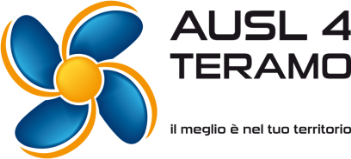 U.O.S.D. di Chirurgia Maxillo Facciale e OdontostomatologiaResponsabile Dott. P. Di EmidioNota MAXILLO FACCIALE 07 aRevisione 2 del 25.01.2017Numero pagine 2